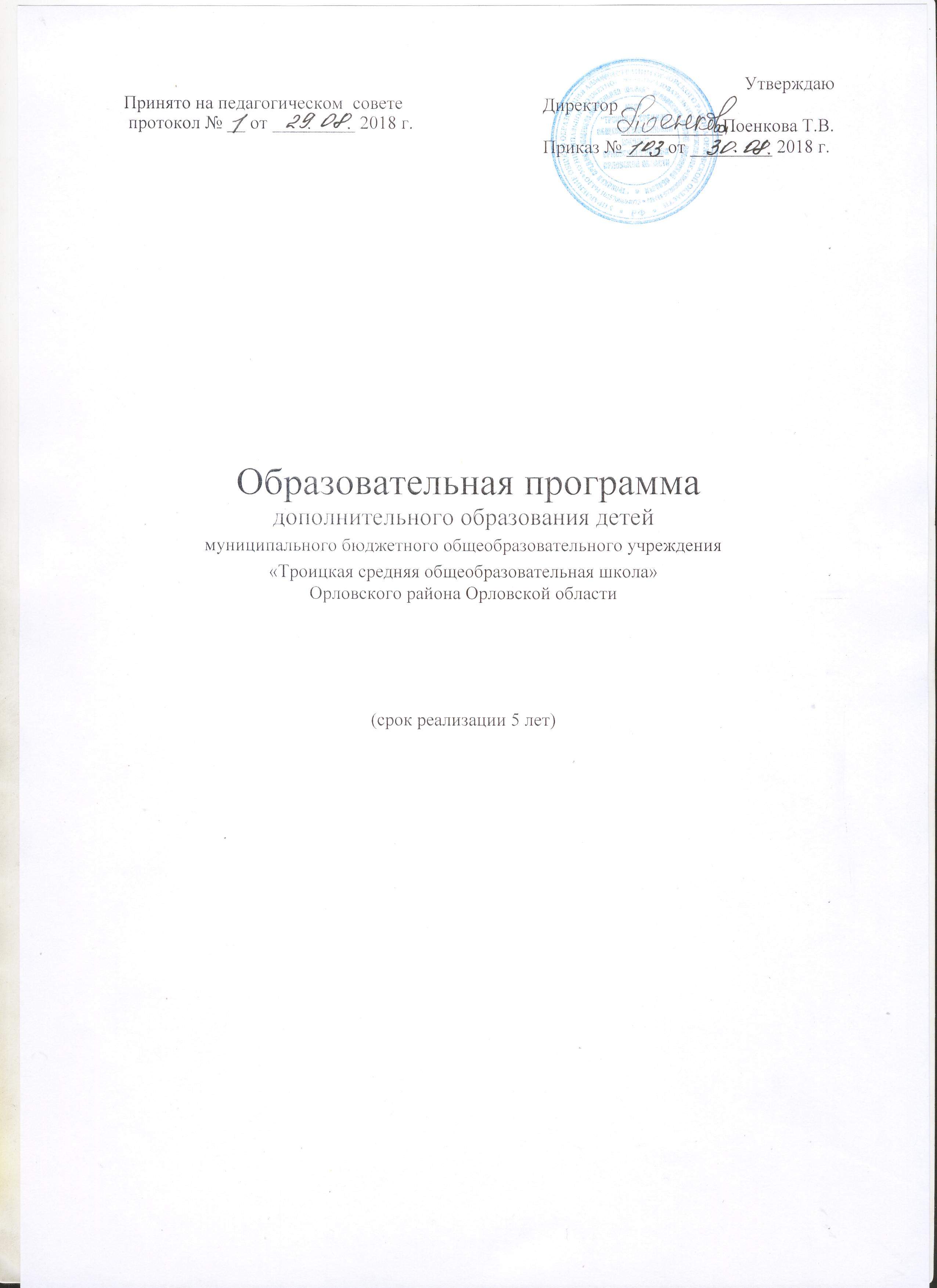 Пояснительная запискаОбразовательное учреждение осуществляет образовательную деятельность в интересах личности ребенка, общества и государства, обеспечивает охрану здоровья и создание благоприятных условий для разностороннего развития личности, в том числе возможность удовлетворения воспитанника в самообразовании и получении дополнительного образования.  В сфере дополнительного образования ребёнок может реализовать своё личностное право на свободный выбор цели, освоить способность к позитивному целеполаганию, умению достигать целей своего жизненного предназначения. Свободный выбор ребёнка есть существенный признак дополнительного образования поэтому, в широком смысле слова, дополнительное образование – это образование целевого выбора.Ценность дополнительного образования состоит в том, что оно усиливает содержательную составляющую Основной Образовательной Программы Начального Общего Образования, Основного Общего Образования, Среднего Общего Образования МБОУ «Троицкая средняя общеобразовательная школа» и способствует практическому приложению умений и навыков детей, полученных в общеобразовательном учреждении, стимулирует их познавательную мотивацию, развивает творческий потенциал, навыки адаптации к современному обществу.Для системной и качественной реализации дополнительного образования в школе разработана образовательная программа дополнительного образования далее (Программа). В Программе отражены цели и задачи, направленные на развитие системы дополнительного образования в школе, а также средства и механизмы, обеспечивающие их практическую реализацию. Конечным результатом реализации программы должна стать вариативная система дополнительного образования, которая будет создавать условия для свободного развития личности каждого ученика школы.Реализация содержания программы  МБОУ «Троицкая средняя общеобразовательная школа» осуществляется педагогами дополнительного образования. В школе дополнительные общеразвивающие программы реализуются только в учреждении.Нормативной базой разработки   Программы являются:Федеральный закон от 29.12.2012 № 273-ФЗ «Об образовании в Российской Федерации»;Распоряжение Правительства РФ от 4 сентября 2014г. № 1726-р «Концепция развития дополнительного образования детей»;СанПиН 2.4.4.1251-03 «Санитарно-эпидемиологические требования к учреждениям дополнительного образования детей (внешкольные учреждения»;СанПиН 2.4.2.2821-10 «Санитарно-эпидемиологические требования к условиям и организации обучения в образовательных учреждениях»;СанПиН 2.4.4.3172-14 «Санитарно-эпидемиологические требования к устройству, содержанию и организации режима работы образовательных организаций дополнительного образования детей».- Закон Российской Федерации «О защите прав потребителей»;-Приказ Министерства образования от 29.08.2013г. №1008г. «Об утверждении Порядка организации и осуществления образовательной деятельности по дополнительным общеобразовательным программам»-Конституция РФ. Основной Закон Российского государства (12.12.1993)-Трудовой кодекс РФ.-Гигиенические требования к условиям обучения в общеобразовательных учреждениях, Санитарно-эпидемиологические правила  –  Сан ПиН 2.4.2. 1178-02;-Устав муниципального бюджетного общеобразовательного учреждения «Троицкой средней общеобразовательной школы»;-Примерные требования к программам дополнительного образования детей. Письмо Департамента молодежной политики, воспитания и социальной защиты детей Минобрнауки России от 11.12.2006 № 06-1844;-Положение о рабочей программе муниципального бюджетного общеобразовательного учреждения «Троицкая средняя общеобразовательная школа»;-Положение об аттестации обучающихся в объединениях дополнительного образования МБОУ «Троицкая средняя общеобразовательная школа». Образовательная программа дополнительного образования позволяет обеспечить удовлетворение образовательных запросов родителей, чьи дети посещают образовательное учреждение.Программа является документом, открытым для внесения изменений и дополнений. Корректировка программы может осуществляться ежегодно в соответствии с изменениями в законодательстве в области образования. Важнейшие целевые индикаторы и показатели эффективности программы результаты участия в районных, школьных конкурсах, выставках, соревнованиях и других мероприятиях.Концептуальная основа дополнительного образования детейВ ситуации перехода Российской Федерации от индустриального к постиндустриальному информационному обществу нарастают вызовы системе образования и социализации человека. Все острее встает задача общественного понимания необходимости дополнительного образования как открытого вариативного образования и его миссии наиболее полного обеспечения права человека на развитие и свободный выбор различных видов деятельности, в которых происходит личностное и профессиональное самоопределение детей и подростков.Актуальной становится такая организация образования, которая обеспечивала бы способность человека включаться в общественные и экономические процессы.Конкурентные преимущества дополнительного образования в сравнении с другими видами формального образования проявляются в следующих его характеристиках:свободный личностный выбор деятельности, определяющей индивидуальное развитие человека;вариативность содержания и форм организации образовательного процесса;доступность глобального знания и информации для каждого; адаптивность к возникающим изменениям.Анализ этих характеристик позволяет осознать ценностный статус дополнительного образования как уникальной и конкурентоспособной социальной практики наращивания мотивационного потенциала личности и инновационного потенциала общества. Ключевая социокультурная роль дополнительного образования состоит в том, что мотивация внутренней активности саморазвития детской и подростковой субкультуры становится задачей всего общества, а не отдельных организационно-управленческих институтов: детского сада, школы, техникума или вуза. Именно в XXI веке приоритетом образования должно стать превращение жизненного пространства в мотивирующее пространство, определяющее самоактуализацию и самореализацию личности, где воспитание человека начинается с формирования мотивации к познанию, творчеству, труду, спорту, приобщению к ценностям и традициям многонациональной культуры российского народа.Концепция развития дополнительного образования детей направлена на воплощение в жизнь миссии дополнительного образования как социокультурной практики развития мотивации подрастающих поколений к познанию, творчеству, труду и спорту, превращение феномена дополнительного образования в подлинный системный интегратор открытого вариативного образования, обеспечивающего конкурентоспособность личности, общества и государства.Общественное признание ценностного статуса дополнительного образования детей и его миссии позволит реализовать меры государственной политики, заложенные в указах Президента Российской Федерации.В постиндустриальном обществе, где решены задачи удовлетворения базовых потребностей человека, на передний план выдвигаются ценности самовыражения, личностного роста и гражданской солидарности, это означает переход от задачи обеспечения доступности и обязательности общего, "массового" образования к задаче проектирования пространства персонального образования для самореализации личности. Образование становится не только средством освоения всеобщих норм, культурных образцов и интеграции в социум, но создает возможности для реализации фундаментального вектора процесса развития человека, поиска и обретения человеком самого себя.Такое образование	принципиально расширяет возможности человека, предлагая большую свободу выбора, чтобы каждый мог определять для себя цели и стратегии индивидуального развития. Оно направленно на обеспечение персонального жизнетворчества обучающихся в контексте позитивной социализации как здесь и сейчас, так и	на перспективу в	плане их социально-профессионального самоопределения, реализации личных жизненных замыслов и притязаний.В дополнительном образовании детей познавательная активность личности выходит за рамки собственно образовательной среды в сферу самых разнообразных социальных практик. Становясь членами высоко мотивированных детско-взрослых образовательных сообществ, дети и подростки получают широкий социальный опыт конструктивного взаимодействия и продуктивной деятельности. В этих условиях дополнительное образование осознается не как подготовка к жизни или освоение основ профессии, а становится суть основой непрерывного процесса саморазвития и самосовершенствования человека как субъекта культуры и деятельности.Пронизывая уровни	начального, основного, среднего образования дополнительное образование становится для взрослеющей личности смысловым социокультурным стержнем, ключевой характеристикой которого является познание через творчество, игру, труд и исследовательскую активность.Персонализация дополнительного образования усиливает его преимущества посредством актуализации следующих аспектов:участие в вариативных развивающих образовательных программах на основе добровольного выбора детей (семей) в соответствии с их интересами, склонностями и ценностями;возможность выбора режима и темпа освоения образовательных программ, выстраивания индивидуальных образовательных траекторий (что имеет особое значение применительно к одаренным детям, детям с ограниченными возможностями здоровья);право на пробы и ошибки, возможность смены образовательных программ, педагогов и организаций;неформализованность содержания образования, организации образовательной деятельности;вариативный характер оценки образовательных результатов; тесная связь с практикой, ориентация на создание конкретного персонального продукта и его публичную презентацию;возможность на практике применить полученные знания и навыки;разновозрастный характер объединений;возможность выбрать себе педагога.Важной отличительной чертой дополнительного образования детей также является открытость, которая проявляется в следующих аспектах:нацеленность на взаимодействие с социально-профессиональными и культурно-досуговыми общностями взрослых и сверстников, занимающихся тем же или близким видом деятельности;возможность для педагогов и обучающихся включать в образовательную деятельность актуальные явления социокультурной реальности, опыт их проживания и рефлексии;благоприятные условия для генерирования и реализации общественных как детских (подростковых), так и взрослых инициатив, и проектов, в том числе развития волонтерства и социального предпринимательства.Дополнительное образование детей является важным фактором повышения социальной стабильности и справедливости в обществе посредством создания условий для успешности каждого ребенка независимо от места жительства и социально-экономического статуса семей. Оно выполняет функции "социального лифта" для значительной части детей, которая не получает необходимого объема или качества образовательных ресурсов в семье и общеобразовательных организациях, компенсируя, таким образом, их недостатки, или предоставляет альтернативные возможности для образовательных и социальных достижений детей, в том числе таких категорий, как дети с ограниченными возможностями здоровья, дети, находящиеся в трудной жизненной ситуации.В условиях информационной социализации дополнительное образование детей инструмент формирования ценностей, мировоззрения, гражданской идентичности подрастающего поколения, адаптивности к темпам социальных и технологических перемен.Цели и задачи развития дополнительного образования детей Целями образовательной программы дополнительного образования детей являются:обеспечение прав ребенка на развитие, личностное самоопределение и самореализацию;расширение возможностей для удовлетворения разнообразных интересов детей и их семей в сфере образования;развитие инновационного потенциала общества.Для достижения целей Концепции необходимо решить следующие задачи:развитие дополнительного образования как ресурса мотивации личности к познанию, творчеству, труду, искусству и спорту;проектирование мотивирующих образовательных сред как необходимого условия "социальной ситуации развития" подрастающих поколений;интеграция дополнительного и начального общего, основного общего, среднего общего образования, направленная на расширение вариативности и индивидуализации образовательной деятельности в целом;разработка инструментов оценки достижений детей и подростков, способствующих росту их самооценки и познавательных интересов в общем и дополнительном образовании, диагностика мотивации достижений личности;повышение вариативности, качества и доступности дополнительного образования для каждого;обновление содержания дополнительного образования детей в соответствии с интересами детей, потребностями семьи и общества;обеспечение условий для доступа каждого к глобальным знаниям и технологиям;развитие материально-технической базы школы для занятий детей в объединениях дополнительного образования.Принципы развития дополнительного образования детейРазвитие дополнительного образования детей и эффективное использование его потенциала предполагает следующие инновационные инструменты регулирования и управления развитием дополнительного образования детей, сохраняющие фундаментальную для него свободу и неформальность, основывающиеся на принципах общественно партнерства в целях мотивирования, вовлечения и поддержки участников образовательных отношений:социальная гарантия на качественное и безопасное дополнительное образование детей;расширение вовлеченности детей в дополнительное образование, включая стимулирование и поддержку семей;развитие личностного и профессионального самоопределения детей и подростков в различных видах конструктивной и личностно-образующей деятельности;расширение спектра дополнительных общеразвивающих программ разной направленности;расширение социальной и академической мобильности детей и подростков через дополнительное образование;психолого-педагогическое проектированию образовательных сред, стимулирования детей к познанию, творчеству и конструктивной деятельности;предоставлениевозможностей различных организаций, осуществляющих образовательную деятельность ( организаций культуры, спорта, здравоохранения )реализациидополнительногообразования детей и подростков (библиотеки, музеи,театры, выставки,дома культуры, клубы, детские больницы);преемственности и непрерывности дополнительного образования, обеспечивающий возможность	продолженияобразовательных траекторий на всех возрастных этапах.Проектирование и	реализация	дополнительных общеобразовательных программ должны строиться на следующих основаниях:свобода выбора образовательных программ и режима их освоения; соответствие образовательных программ и форм дополнительного образования возрастным и индивидуальным особенностям детей;вариативность, гибкость и мобильность образовательных программ; разноуровневость (ступенчатость) образовательных программ; модульность содержания образовательных программ, возможность взаимозачета результатов;ориентация на метапредметные и личностные результаты образования;творческий и продуктивный характер образовательных программ; открытый и сетевой характер реализации.Основные механизмы развития дополнительного образования детейОсновными механизмами развития дополнительного образования детей являются:формирование в средствах массовой информации имиджа дополнительного образования в школе, соответствующего ценностному статусу дополнительного образования в современном информационном гражданском обществе;межведомственная интеграция ресурсов, в том числе организация сетевого взаимодействия образовательных организаций города;партнерство школы и семьи;открытый общественный характер управления программой дополнительного образования детей, реализуемый через механизмы участия общественности, экспертного и профессионального сообщества в принятии решений о поддержке тех или иных программ и проектов дополнительного образования, в контроле качества реализации программ;создание	конкурентной среды, стимулирующей обновление содержания и повышение качества услуг;управление качеством услуг дополнительного образования детей посредством оценки качества образования и саморегулирования;мотивация свободы выбора и построения образовательной траектории участников образовательных отношений;учет личных достижений детей в различных дополнительных общеобразовательных программах (включая программы внеурочной деятельности), основывающаяся на едином открытом формате электронного портфолио и его представления на портале, с соблюдением всех требований законодательства Российской Федерации о защите персональных данных;информационная открытость, обеспечение доступа граждан к полной и объективной информации о качестве дополнительных общеобразовательных программ, образовательных результатах и о результатах общественной экспертизы этих программ;поддержка образовательных программ, ориентированных на группы детей, требующих особого внимания государства и общества (дети из группы социального риска, дети с ограниченными возможностями здоровья, дети из семей с низким социально-экономическим статусом);поиск и поддержка талантов, как основа для профессионального самоопределения, ориентации и мотивации подростков и молодежи к участию в инновационной деятельности в сфере высоких технологий и промышленного производства;опора на инициативы детей и семьи, использование ресурсов семейных сообществ, позитивного потенциала подростковых и молодежных субкультурных сообществ.Адресность основной образовательной программы дополнительного общеразвивающего образования С учетом территориального расположения образовательного учреждения МБОУ «Троицкая средняя общеобразовательная школа» образовательная программа дополнительного образования ориентирована на удовлетворение, как желаний родителей (законных представителей детей), так детей, посещающих образовательное учреждение.Программа предназначена для детей в возрасте от 6 до 18 лет в их свободное (внеучебное) время. Прием обучающихся в объединения дополнительного образования детей осуществляется на основе свободного выбора детьми дополнительных общеразвивающих программ. Деятельность по организации дополнительного образования детей осуществляется на основе дополнительной общеразвивающей программы, рабочих дополнительных общеразвивающих программ и учебно-тематических планов педагогов дополнительного образования. Учебный год в объединениях дополнительного образовании детей начинается 1 сентября и заканчивается 25 мая текущего года, включая каникулярное время, регламентируется учебным планом, расписанием занятий объединений, календарным учебным графиком.Деятельность обучающихся может осуществляться в одновозрастных и разновозрастных объединениях по интересам.Численный состав и продолжительность учебных занятий зависят от направленности дополнительных общеразвивающих программ и требований СанПиН 2.4.4.1251-03 «Санитарно-эпидемиологические требования к учреждениям дополнительного образования детей (внешкольные учреждения», СанПиН 2.4.2.2821-10 «Санитарно-эпидемиологические требования к условиям и организации обучения в образовательных учреждениях», СанПиН 2.4.4.3172-14 «Санитарно-эпидемиологические требования к устройству, содержанию и организации режима работы образовательных организаций дополнительного образования детей».Рабочие образовательные программы дополнительного образования детейРеализация образовательной программы дополнительного образования   предусматривает реализацию рабочих дополнительных общеразвивающих программ педагогов дополнительного образования. Содержание программ является средством оптимального достижения поставленных целей при условии гарантий прав участников образовательных отношений. В дополнительном образовании детей могут быть реализованы программы дополнительного образования различного уровня: начального, основного, среднего образования по следующим направленностям:физкультурно-спортивная;художественная;социально-педагогическая.Содержание образовательных  программдополнительного образования детей разработано на основе:Федеральный закон от 29.12.2012 № 273-ФЗ «Об образовании в Российской Федерации»;Распоряжение Правительства РФ от 4 сентября 2014г. № 1726-р «Концепция развития дополнительного образования детей»;СанПиН 2.4.4.1251-03 «Санитарно-эпидемиологические требования к учреждениям дополнительного образования детей (внешкольные учреждения»;СанПиН 2.4.2.2821-10 «Санитарно-эпидемиологические требования к условиям и организации обучения в образовательных учреждениях»;СанПиН 2.4.4.3172-14 «Санитарно-эпидемиологические требования к устройству, содержанию и организации режима работы образовательных организаций дополнительного образования детей».Вся система работы дополнительного образования в МБОУ « Троицкая средняя общеобразовательная школа» направлена на формирование у обучающихся способностей, интересов и умений, необходимых для успешного функционирования в обществе, в раскрытии их индивидуально-творческого потенциала, в формировании позитивного отношения к себе и к окружающей действительности. Каждая из программ –это документ, отражающий педагогическую концепцию в соответствии с заявленными целями деятельности, с учётом условий, методов и технологий достижения целей, а также предполагаемого результата. Программа раскрывает структуру организации, последовательность осуществления, информационное, технологическое и ресурсное обеспечение образовательного процесса, является индивидуальным образовательным маршрутом личности, содержащим возможности выхода на определенный уровень образованности и решению задач приоритетного направления школы.  Рабочие программы дополнительного общеразвивающего образования предназначены для работы с детьми от 6 до 18 лет и направлены на формирование культуры творческой личности. Программы отличаются большим разнообразием тем и оригинальным подходом к их раскрытию. Аннотация к программам дополнительного образования детейРабочие образовательные программы дополнительного образования детей (приложение 1).Результатом освоения программы является проведение аттестации обучающихся объединения.  Аттестация проводится на основании Положения об аттестации воспитанников объединений дополнительного образования детей. .Учебный план, календарный учебный графикУчебный план и расписание  ДО обучающихся  в МБОУ «Троицкая средняя общеобразовательная школа» составлены с учётом современных требований, направленных на совершенствование учебного процесса в условиях модернизации Российского образования, на основе нормативно-правовых документов, регламентирующих реализацию учебного плана дополнительного образования детей в МБОУ «Троицкая средняя общеобразовательная школа»:1.Закона РФ №273-ФЗ «Об образовании в Российской Федерации».2.Концепция развития дополнительного образования детей, утвержденная распоряжением Правительства РФ от 24апреля 2015г. № 729-р.2.Устава школы.3.Санитарно – эпидемиологических правил и нормативов (СанПиН 2.4.4.3172-14).4. Положения об организации и осуществления образовательной деятельности по дополнительным общеразвивающим программам в МБОУ « Троицкая средняя общеобразовательная школа».Учебный план отражает цели, задачи, содержание дополнительного образования, а также интересы обучающихся и родителей.Цель дополнительного образования – создание условий для формирования образовательной среды, которая поможет обеспечить каждому обучающемуся доступное, отвечающее его запросам, качественное дополнительное образование на основе эффективных личностно-ориентированных педагогических технологий, развитию социальной активности и реализации творческого потенциала обучающихся, сохранению и укреплению здоровья всех участников образовательного процесса.Учебный план отражает направленность общеразвивающих программ, образовательную область и объём учебной нагрузки.Направленности выбраны с учетом имеющихся педагогических кадров, материально – технических возможностей учреждения, запросов обучающихся, их родителей. Дополнительное образование в школе реализуется на бесплатной основе.Количество ставок – 0,3, в количестве 6 часов в неделю. Учебный план составлен из расчёта 34 учебных недель. Занятия по дополнительному образованию начинаются с 1 сентября и заканчиваются 25 мая. (Приложение №3: календарный учебный график)Продолжительность занятий  педагогов – 40 минут, 10 минутный перерыв для отдыха. Между занятиями общеобразовательных дисциплин и посещением кружков предусмотрен перерыв 1 час. Кружки разновозрастные. Наполняемость групп соответствует оптимальным и допустимым нормам от 10 до  15 человек в группе, минимальный возраст зачисления детей	 соответствует норме.Учебный план дополнительного образования детей школы имеет необходимое кадровое, методическое и материально-техническое обеспечение. Реализация образовательных программ обеспечена учебно-методической литературой, дидактическими материалами, ТСО, кабинетами, спортивным залом СДЦ с. Троицкое, спортивной площадкой.Формы осуществления образовательного процесса в рамках дополнительного образования –  объединения (кружок). (Приложение №4: учебный план, расписание занятий объединений)Методическое сопровождение и повышение профессионального уровня педагога дополнительного образования.Категорийный состав педагогов дополнительного образования.Содержание методической деятельности:1.Организация системы повышения квалификации педагогов.2.Участие в семинарах, конкурсах, конференциях.3.Оказание педагогам ДО информационной, консультативно-методической помощи через методические семинары.Используемые и необходимые ресурсы Научно-методическое обеспечение программы- Научно-методические рекомендации по организации и мониторингу внеучебной деятельности. - Рабочие программы дополнительного  общеразвивающего  образования  в соответствии с направленностями и видами внеучебной деятельности. -  Публицистическая литература. Периодическая литература (журналы, газеты)-Методическое обеспечение каждой общеразвивающей программы (конспекты занятий, разнообразный дидактический материал к занятиям);- Сценарии досуговых мероприятий. Организационные ресурсы- Обновление рабочих программ дополнительного общеразвивающего  образования, введение новых.- Формы отчета  перед общественностью.- Циклограммы режимных управленческих мероприятий: расписание занятий, планы работы, графики контроля, отчетности на учебный год. Мотивационные ресурсыИспользование различных форм мотивации педагогов школы, детей, родителей с целью стимулирования включенности их в учебно-воспитательный процесс. Материально-техническое обеспечениеДля организации образовательного процесса в здании имеются  учебные помещения, библиотека, спортивный зал СДЦ с. Троицкое. Кабинеты укомплектованы компьютерами. Минимальное материально-техническое обеспечение программы предполагает наличие следующего инвентаря и оборудования:- для занятий по дополнительным общеразвивающим программам- столы, стулья, демонстрационные доски, компьютер в комплектации, материалы и оборудование (в соответствии с направлением и видом деятельности). Количество мебели рассчитывается по количеству обучающихся в группе, а так же учитываются условия для труда педагога и для хранения материалов и инвентаря;-для проведения досуговых мероприятий – магнитофон (компьютер в комплектации), микрофоны, акустическая система, мультимедиа проектор, экран, игровое оборудование (мячи, кегли, скакалки и пр.), подборка музыки (для проведения игр, танцев) и другое оборудование.Основные организационные мероприятия по реализации ПрограммыВзаимодействие с социокультурными учреждениямиУсловиями эффективного взаимодействия МБОУ «Троицкая средняя общеобразовательная школа» с социальными партнерами выступают:открытость школы;установление доверительных и деловых контактов;использование образовательного и творческого потенциала социума;реализация активных форм и методов общения.Приоритетными направлениями сотрудничества являются: создание условий для полноценного развития; сохранение и укрепление здоровья детей, формирование основ культуры личности, творческого потенциала воспитанников; подготовка ребенка к жизни в современном обществе.Основные формы организации социального партнерства:совместные мероприятия: спортивные праздники, коллективно-творческие мероприятия: участие в выставках, конкурсах детского творчества, концертных программах и т.д.;сетевое взаимодействие. Взаимодействие с социальными партнерами создает благоприятные возможности для обогащения деятельности в Школе, расширяет спектр возможностей по осуществлению сотрудничества с социокультурными учреждениями в рамках разностороннего развития воспитанников. Социальные партнеры СДЦ с. Троицкое, Троицкая сельская библиотека, ЗАО «Троицкое».Ожидаемые результаты реализации ПрограммыРеализация Программы обеспечит следующие результаты:дополнительными общеобразовательными программами охвачено не менее 90 процентов детей в возрасте от 6,5 до 18 лет;сформирована мотивация и обеспечены возможности выбора детьми дополнительных общеобразовательных программ на основе собственных интересов и увлечений из широкого спектра предложений в школе и со стороны организаций, осуществляющих образовательную деятельность;созданы условия и сформированы компетенции для использования детьми и молодежью ресурсов образования в целях саморазвития, профессионального самоопределения и продуктивного досуга;сформированы механизмы мотивационной поддержки детей на участие в дополнительном образовании;семьям с детьми предоставлен доступ к полной объективной информации о дополнительных общеобразовательных программах, обеспечена консультационная поддержка в выборе программ и планировании индивидуальных образовательных траекторий;сформированы эффективные механизмы общественного управления дополнительным образованием детей;реализуются модели адресной работы с детьми с ограниченными возможностями здоровья, детьми, находящимися в трудной жизненной ситуации, одаренными детьми;обеспечено высокое качество и обновляемость дополнительных общеобразовательных программ за счет создания конкурентной среды, привлечения квалифицированных кадров, сочетания инструментов общественного контроля, независимой оценки качества и саморегулирования;действуют эффективные механизмы стимулирования и поддержки непрерывного профессионального развития педагогических и управленческих кадров;создана материально-техническая база, удовлетворяющая общественным потребностям в воспитании, образовании, физическом развитии и оздоровлении детей.В результате реализации Программы будут обеспечены: повышение удовлетворенности молодого поколения и семей качеством своей жизни за счет возможностей самореализации, предоставляемых услуг дополнительного образования;сокращение асоциальных проявлений среди несовершеннолетних, снижение масштабов распространения в подростковой среде курения, алкоголизма, наркомании, игромании;рост физической подготовленности детей и снижение заболеваемости детей и молодежи, формирование мотивации к здоровому образу жизни;увеличение числа детей, регулярно занимающихся спортом и готовых продолжить свое обучение в спортивных школах и профессиональных образовательных организациях в области физической культуры и спорта;укрепление социальной стабильности общества за счет сформированных в системе дополнительного образования ценностей и компетенций, механизмов межкультурной коммуникации;формирование у молодого поколения гражданской позиции, патриотизма;повышение конкурентоспособности выпускников школы на основе высокого уровня полученного образования, сформированных личностных качеств и социально значимых компетенций.1. Критерии результативности.В ходе мониторинга планируется положительная динамика по следующим критериям:рост мотивации обучающихся в сфере познавательной и развивающейся деятельности;удельный вес обучающихся, готовых к саморазвитию;удельный вес образовательных учреждений, вовлеченных в воспитательную деятельность по формированию инициативности и творчества через ресурсы дополнительного образования;удельный вес обучающихся, готовых к успешной адаптация в социуме;положительная динамика физического и психического здоровья школьников;удельный вес родителей, вовлеченных в процесс воспитания и развития школьников;рост числа обучающихся, охваченных содержательно-досуговой деятельностью;уменьшение количества обучающихся, состоящих на учете в ОДН, КДН, 
на внутришкольном контроле;увеличение числа педагогов в ОУ и УДОД, вовлеченных в процесс формирования творческой личности школьников в пространстве дополнительного образования.В ходе мониторинга необходима корректировка планов воспитательной работы педагогов, классных руководителей, консультации психолога 
для педагогов, родителей (лиц их заменяющих), детей. Процесс интеграции общего и дополнительного образования предусматривает доработку и обновление критериев эффективности. Контроль результативности дополнительного образования в школе, 
его интеграции с общим образованием коллектив школы планирует осуществлять путем проведения мониторинговых исследований, диагностики обучающихся 
и их родителей (лиц их заменяющих). В результате анализа выбраны следующие методики изучения эффективности  процесса интеграцииразличных видов обучения в ОУ:Мониторинг результатов обучения ребенка по дополнительной образовательной программе (Буйлова Л.Н., Клёнова Н.В.).Тест Н.Е. Щурковой «Размышление о жизненном опыте». А.А.Андреева «Изучение удовлетворенности учащихся школьной жизнью», Е.Н.Степанова «Изучение удовлетворенности педагогов жизнедеятельностью 
в образовательном учреждении», Е.Н.Степанова «Изучение удовлетворенности родителей работой образовательного учреждения»,А.Н. Лутошкина по изучению уровня развития детского коллектива «Какой 
у нас коллектив», Д.В.Григорьева «Социометрического изучения межличностных отношений 
в детском коллективе».Оценка Портфолио обучающихсяи др. Диагностику планируется проводить психологом ППМС – центра Орловского района, педагогами  дополнительного образования и классными руководителями 1 раз в год.ЗАКЛЮЧЕНИЕПростейшие арифметические подсчеты показывают, что не менее 150 дней 
в году ученик свободен от школьных занятий, оставшиеся дни года, еще треть его времени, не занята уроками. Но ребенок никогда бывает свободен от самого себя. Растущий человек ждет от мира разнообразия, и среди тех возможностей выбора, которых ему предоставляют естественное течение жизни, среди ценностей  и приоритетов быта, вполне могут быть и ценности дополнительного образования. Никто не имеет права лишать ребенка возможности предпочесть среду, где он может проявить себя. Достаточно выбрать систему выбора дела по душе, выявить предпочтения ребенка и можно развивать его способности в самых разных направлениях, причем делать это прямо в школе, не обрекая ребенка и его родителей на поиск дополнительных услуг на стороне. При этом, 
в отличие от общего образования, дополнительное образование не имеет фиксированных сроков завершения, его можно начать на любом возрастном этапе и в принципе в любое время учебного года, последовательно переходя от одной ступени к другой. Его результатом может стать хобби на всю жизнь, и даже определение его будущей профессии.Наступило время, когда нельзя рассчитывать только на учебный процесс, пора преодолеть стереотип восприятия дополнительного образования как второстепенного и понять, что оно объективно обладает возможностью объединять в единый процесс обучение, воспитание и развитие ребенка. Дополнительное образование призвано обеспечить дополнительные возможности для духовного, интеллектуального, физического развития, удовлетворению творческих и образовательных потребностей современного человека. СПИСОК ЛИТЕРАТУРЫБуйлова Л.Н., Кленова Н.В. Дополнительное образование в современной Школе / М.: «Сентябрь», 2005. - 192 с.Горский В. А., Журкина А. Я., Ляшко Л.Ю., Усанов В. В. Система дополнительного образования детей /Дополнительное образование. 1999 № 3Григорьев Д.В., Куприянов Б.В. Программы внеурочной деятельности. М.,2010.Григорьев Д.В., Степанов П.В. Внеурочная деятельность школьников. Методический конструктор: пособие для учителя. М.,2010.Евладова Е.Б., Логинова Л.Г., Михайлова Н.Н. Дополнительное образование детей: - М.: 2002.Приложение №2.ПРИНЯТО                                                                        УТВЕРЖДЕНОСоветом УчрежденияДиректор протокол № ____ от __________20____г.                      ___________________ Т.В.Поенкова        Приказ № ___ от__________20____г.         Согласовано                                                                                                           с Советом родителейПротокол № _____от ________ 20____г.с Советом учащихсяПротокол № _____ от ________20____г.Правила приема на обучение по дополнительным общеобразовательным программаммуниципального бюджетного общеобразовательного учреждения «Троицкая средняя общеобразовательная школа» Орловского района Орловской области 1. Общие положения1.1. В соответствии с Федеральным законом от 29.12.2012 г. № 273-ФЗ «Об образовании в Российской Федерации» по дополнительному образованию реализуются дополнительные общеобразовательные программы.1.2. Настоящие Правила разработаны в соответствии:-  с частью 5 статьи 55 Федерального закона  от 29.12.2012г.  № 273- ФЗ «Об образовании в Российской Федерации»;- приказом Министерства просвещения от 09.11.2018г. №196 «Об утверждении Порядка организации и осуществления образовательной деятельности по дополнительным общеобразовательным программам».1.3. Настоящие правила регламентируют прием граждан на обучение по дополнительным общеобразовательным программам в муниципальное бюджетное общеобразовательное учреждение «Троицкая средняя общеобразовательная школа» Орловского района Орловской области (далее - Учреждение).1.4. Образовательная деятельность по дополнительным общеобразовательным программам должна быть направлена на:- формирование и развитие творческих способностей учащихся;- удовлетворение индивидуальных потребностей учащихся в интеллектуальном, нравственном, художественно-эстетическом развитии, а также в занятиях физической культурой и спортом;- формирование культуры здорового и безопасного образа жизни;- обеспечение духовно-нравственного, гражданско-патриотического, военно-патриотического, трудового воспитания учащихся;- выявление, развитие и поддержку талантливых учащихся, а также лиц, проявивших выдающиеся способности;- профессиональную ориентацию учащихся;- создание и обеспечение необходимых условий для личностного развития, профессионального самоопределения и творческого труда учащихся;- социализацию и адаптацию учащихся к жизни в обществе;- формирование общей культуры учащихся;- удовлетворение иных образовательных потребностей и интересов учащихся, не противоречащих законодательству Российской Федерации, осуществляемых за пределами федеральных государственных образовательных стандартов и федеральных государственныхтребований.
1.5. Работа объединений дополнительного образования детей строится на принципах природосообразности, гуманизма, демократии, творческого развития личности, свободного выбора каждым ребенком вида и объема деятельности, дифференциации образования с учетом реальных возможностей каждого учащегося.1.6. Дополнительное образование предоставляется учащимся на бесплатной основе.2. Организация дополнительного образования детей2.1.  Дополнительное образование детей предназначено для педагогически целесообразной занятости детей в возрасте от 6 лет 6 месяцев до 14 лет в их свободное (внеурочное) время.2.2.Организация деятельности дополнительного образования детей, формирование системы дополнительного образования осуществляется на основе проводимых в Учреждении исследованиях потребностей и интересов учащихся и родителей (законных представителей).2.3.Структура дополнительного образования детей определяется целями и задачами дополнительного образования детей в школе, количеством и направленностью реализуемых дополнительных образовательных программ и включает следующие  формы  занятий:  кружки, творческие коллективы, клубы и др.2.4. Занятия в объединениях могут проводиться по дополнительным общеобразовательным программам различной направленности: технической, естественнонаучной, физкультурно-спортивной, художественной, туристско-краеведческой, социально-педагогической.2.5. Содержание образовательной программы, формы и методы ее реализации определяются руководителем объединения дополнительного образования детей самостоятельно, исходя из образовательных и воспитательных задач, психолого-педагогической целесообразности, санитарно-гигиенических норм, материально-технических условий.2.6.  Предполагаются разнообразные формы и методы проведения занятий.2.7.Занятия в объединениях ведутся в соответствии с  рабочими программами. Виды рабочих программ, используемых в Учреждении:
а) типовые, рекомендованные Министерством образования;
б) типовые, в которые внесены изменения в соответствии с особенностями работы Учреждения;
в) собственные (авторские), разработанные руководителями объединений.2.8.  Тематическое планирование составляется на весь учебный год с учетом количества часов, отведенных на  деятельность.2.9. По итогам каждой четверти руководители объединений проводят по необходимости   корректировку тематических планов.2.10. Прием учащихся в объединения дополнительного образования детей осуществляется на основе свободного выбора детьми образовательной области и программ дополнительного образования детей. При приеме в физкультурно-спортивные,технические, туристско-краеведческие объединения дополнительного образования детей необходимо медицинское заключение о состоянии здоровья ребенка.2.11. Зачисление учащихся в объединение дополнительного образования детей осуществляется на срок, предусмотренный программой для ее освоения.2.12. Количество учащихся в объединении, их возрастные категории, а также продолжительность учебных занятий в объединении зависят от направленности дополнительных общеобразовательных программ.Продолжительность одного занятия - 45 минут.2.13. Формы аудиторных занятий:- традиционные формы занятий: лекция, игра, дискуссия, соревнование, праздник, репетиция, тренировка, практическая работа, конференция;- специфические формы занятий: экскурсия, выездные соревнования, поход, концерт, выставка, выпуск газеты, тренинг;- нетрадиционные формы занятий: презентация, защита проекта, день добрых сюрпризов, философский стол.2.14. Списочный состав детских объединений дополнительного образования детей определяется программой педагога, но рекомендуемая численность составляет:- на первый год обучения - от 5 до 15 человек;- на второй год обучения - от 5 до 10 человек;- на третий и последующие годы обучения - от 5 до 8 человек.2.15. Предусматривается индивидуальная работа с детьми с целью их подготовки к участию в муниципальных, областных, российских или международных конкурсах.2.16. В соответствии с образовательной программой занятия могут проводиться как со всем составом объединения, так и по группам (3-5 человек) или индивидуально.2.17. Каждый учащийся имеет право заниматься в нескольких объединениях разной направленности, а также изменять направление обучения.2.18. Вобъединения принимаются все желающие учащиеся, независимо от возраста,  способностей к тем или иным предметам и результатов за предыдущие годы.2.19. Деятельность детей осуществляется как в одновозрастных, так и в разновозрастных объединениях по интересам. В работе объединения дополнительного образования детей по согласованию с педагогом  и при наличии условий могут принимать участие родители (законные представители) учащихся без включения их в списочный состав.В численный состав объединения могут быть  включены учащихся с ограниченными возможностями здоровья и (или)  инвалиды.Образовательная деятельность по дополнительным общеобразовательным программам организуется  с учётом особенностей психофизического развития конкретной категории учащихся.2.20. С детьми-инвалидами может проводиться индивидуальная работа по месту жительства.2.21. Количество групп объединенийпо интересам открывается в Учреждении в зависимости от выделенных ставок по штатному расписанию.2.22. В случае снижения фактической посещаемости занятий в течение года группы должны быть объединены или расформированы. 2.23. Объединения дополнительного образования детей создаются, реорганизуются и ликвидируются приказом директора Учреждения.2.24. Работу дополнительного образования детей организует заместитель директора.Заместители директора имеет право:- посещать занятия объединений с заблаговременной информацией об этом руководителя объединения;- изменить расписание занятий  по производственной необходимости;- привлекать руководителей объединений и их воспитанников к деятельности, сопряженной с деятельностью объединения.2.25. Руководителем объединения дополнительного образования детей, как правило, назначается лицо, имеющее высшее или среднее профессиональное образование, отвечающее требованиям квалификационных характеристик, определенных для соответствующих должностей педагогических работников. Руководитель объединения назначается приказом директора Учреждения. Оплата руководителю производится в установленном порядке.2.26. Руководитель объединения дополнительного образования детей самостоятелен в выборе форм контроля, периодичности и форм аттестации учащихся. 2.27. Для реализации комплексных программ могут быть привлечены два и более педагогов. Распределение учебной нагрузки между ними фиксируется в образовательной программе.2.28. При реализации дополнительных общеобразовательных программ используются различные образовательные технологии, в том числе дистанционные образовательные технологии, электронное обучение.2.29. Объединения дополнительного образования детей располагаются в здании Учреждения.2.30. Образовательное учреждение реализует дополнительные общеобразовательные программы в течение всего календарного года, включая каникулярное время.  Во время каникул  состав учащихся  может быть переменным.2.31. Занятия в объединениях дополнительного образования детей проводятся согласно расписанию, которое составляется в начале учебного года заместителем директора  по представлению педагогических работников с учетом пожелания родителей (законных представителей), возрастных особенностей детей и установленных санитарно-гигиенических норм.2.32. Расписание утверждается директором Учреждения. 2.33. Перенос занятий или изменение расписания производится только с согласия администрации Учреждения и оформляется документально. 2.34. В период школьных каникул занятия могут проводиться по специальному расписанию.Содержание и порядок проведения промежуточной аттестации3.1. Промежуточная аттестация проводится на основе принципов объективности и беспристрастности.  Оценка результатов освоения учащимися дополнительных образовательных программ  осуществляется в зависимости от достигнутых учащимися результатов и не может быть поставлена в зависимость от  формы получения образования, формы обучения, пользования платными дополнительными образовательными услугами и иных подобных обстоятельств.Промежуточная аттестация представляет собой процедуру аттестации учащихся по дополнительным общеобразовательным программам и проводится в конце учебного года.3.2. Промежуточная аттестация проводится в соответствии с учебным планом и образовательными программами.3.3. Заместитель директора составляет и предоставляет на утверждение график проведения промежуточной аттестации, который доводится до сведения всех участников образовательных отношений.3.4. Цели промежуточной аттестации:- объективное установление фактического уровня освоения образовательной программы и достижения результатов её освоения;- оценка динамики индивидуальных образовательных достижений, продвижения в достижении планируемых результатов освоения образовательной программы;3.5. Формами промежуточной аттестации учащихся являются:- выставки детского творчества;- результативность участия в конкурсах разного уровня;- выполнение проекта;- академический концерт;- технический зачёт;- просмотр работ;- контрольный просмотр работ;- концертная программа;- выставки;- викторины;- конкурсное выступление;- спортивные соревнования;- зачётные выступления (мероприятия);-контрольные прослушивания выпускных программ;-иные  формы промежуточной аттестации могут предусматриваться дополнительно.В случаях, предусмотренных образовательной программой, в качестве результатов  промежуточной аттестации могут быть зачтены выполнение тех или иных заданий, проектов в ходе образовательной деятельности, результаты участия в конкурсах, олимпиадах, конференциях, выставках, иных подобных мероприятиях. Образовательной программой может быть предусмотрена накопительная  система зачёта результатов деятельности учащегося.3.6. Все формы аттестации проводятся во время  занятий: в рамках учебного расписания. Продолжительность контрольного мероприятия не должна превышать времени отведённого на одно занятие.3.7. График проведения промежуточной аттестации по итогам года утверждается директором и доводится до сведения педагогического коллектива не позднее 10 апреля текущего года.3.8. Фиксация результатов промежуточной аттестации: «зачёт», « незачёт».3.9. К началу зачёта должны быть подготовлены документы:- список учащихся;- работы для просмотра;-  репертуарные перечни3.10. Результаты промежуточной аттестации фиксируются в следующих документах:- в протоколе заседания комиссии по проведению промежуточной аттестации;- в журнале  кружковых занятий;3.11.  Итоги промежуточной аттестации учащихся отражаются отдельной графой в  журнале кружковых занятий.3.12. Итоги промежуточной аттестации  обсуждаются на заседаниях педагогического совета.3.13. Педагогические работники доводят до сведения родителей (законных представителей) информацию о результатах промежуточной аттестации  учащихся, как посредством заполнения предусмотренных документов, так и устно по запросу родителей (законных представителей) учащихся.4. Документация и отчетность4.1. Руководители объединений имеют и ведут следующую документацию:- дополнительная общеобразовательная программа;- календарно-тематическое планирование;- журнал кружковой работы, где отмечают посещаемость занятий.Приложение 3.Годовой календарный учебный график работы муниципального бюджетного общеобразовательного учреждения 
«Троицкая средняя общеобразовательная школа»Орловского района Орловской областина 2018 – 2019 учебный годПриложение 4.Учебный план на 2018-2019 учебный годУчебный план разработан с учетом приоритетных направлений развития Российского образования, составлен в соответствии со статьями 15 и 26 Закона РФ «Об образовании», Уставом ОУ. При составлении данного учебного плана учитывались Санитарно-эпидемиологические правила и нормативы СанПиН 2.4.2.2821-10 "Санитарно-эпидемиологические требования к условиям и организации обучения в общеобразовательных учреждениях" (утверждены постановлением Главного государственного санитарного врача Российской Федерации от 29 декабря 2010 г. № 189, зарегистрированным в Минюсте России 3 марта 2011 г., регистрационный номер 1993). Цель учебного плана – развитие мотивации личности ребенка к познанию и творчеству.Задачи учебного плана:- обеспечение необходимых условий для личностного развития;- укрепления здоровья, профессионального самоопределения и творческого труда обучающихся;-адаптация их к жизни в обществе;- формирование общей культуры; - организация содержательного досуга.В 2018-2019 учебном году реализуются образовательные программы следующихнаправленностей:физкультурно-спортивная;художественная;социально-педагогическая;общекультурное.Ожидаемые результаты учебного плана:-расширение возможности для творческого развития личности ребёнка;-интеграция основного и дополнительного образования в рамках Федеральных государственных образовательных стандартов. Настоящий учебный план определяет направленность и содержание обучения объединений дополнительного образования.Расписание занятий.1. Критерии результативности.В ходе мониторинга планируется положительная динамика по следующим критериям:рост мотивации обучающихся в сфере познавательной и развивающейся деятельности;удельный вес обучающихся, готовых к саморазвитию;удельный вес образовательных учреждений, вовлеченных в воспитательную деятельность по формированию инициативности и творчества через ресурсы дополнительного образования;удельный вес обучающихся, готовых к успешной адаптация в социуме;положительная динамика физического и психического здоровья школьников;удельный вес родителей, вовлеченных в процесс воспитания и развития школьников;рост числа обучающихся, охваченных содержательно-досуговой деятельностью;уменьшение количества обучающихся, состоящих на учете в ОДН, КДН, 
на внутришкольном контроле;увеличение числа педагогов в ОУ, вовлеченных в процесс формирования творческой личности школьников в пространстве дополнительного образования.В ходе мониторинга необходима корректировка планов воспитательной работы педагогов, классных руководителей, консультации психолога 
для педагогов, родителей (лиц их заменяющих), детей. Процесс интеграции общего и дополнительного образования предусматривает доработку и обновление критериев эффективности. Контроль результативности дополнительного образования в школе, 
его интеграции с общим образованием коллектив школы планирует осуществлять путем проведения мониторинговых исследований, диагностики обучающихся 
и их родителей (лиц их заменяющих). В результате анализа выбраны следующие методики изучения эффективности  процесса интеграцииразличных видов обучения в ОУ:Мониторинг результатов обучения ребенка по дополнительной образовательной программе (Буйлова Л.Н., Клёнова Н.В.).Тест Н.Е. Щурковой «Размышление о жизненном опыте». А.А.Андреева «Изучение удовлетворенности учащихся школьной жизнью», Е.Н.Степанова «Изучение удовлетворенности педагогов жизнедеятельностью 
в образовательном учреждении», Е.Н.Степанова «Изучение удовлетворенности родителей работой образовательного учреждения»,А.Н. Лутошкина по изучению уровня развития детского коллектива «Какой 
у нас коллектив», Д.В.Григорьева «Социометрического изучения межличностных отношений 
в детском коллективе».Оценка Портфолио обучающихсяи др. Диагностику планируется проводить психологом, педагогами  дополнительного образования и классными руководителями 1 раз в год.ЗАКЛЮЧЕНИЕПростейшие арифметические подсчеты показывают, что не менее 150 дней 
в году ученик свободен от школьных занятий, оставшиеся дни года, еще треть его времени, не занята уроками. Но ребенок никогда бывает свободен от самого себя. Растущий человек ждет от мира разнообразия, и среди тех возможностей выбора, которых ему предоставляют естественное течение жизни, среди ценностей  и приоритетов быта, вполне могут быть и ценности дополнительного образования. Никто не имеет права лишать ребенка возможности предпочесть среду, где он может проявить себя. Достаточно выбрать систему выбора дела по душе, выявить предпочтения ребенка и можно развивать его способности 
в самых разных направлениях, причем делать это прямо в школе, не обрекая ребенка и его родителей на поиск дополнительных услуг на стороне. При этом, 
в отличие от общего образования, дополнительное образование не имеет фиксированных сроков завершения, его можно начать на любом возрастном этапе и в принципе в любое время учебного года, последовательно переходя от одной ступени к другой. Его результатом может стать хобби на всю жизнь, и даже определение его будущей профессии.Наступило время, когда нельзя рассчитывать только на учебный процесс, пора преодолеть стереотип восприятия дополнительного образования как второстепенного и понять, что оно объективно обладает возможностью объединять в единый процесс обучение, воспитание и развитие ребенка. Дополнительное образование призвано обеспечить дополнительные возможности для духовного, интеллектуального, физического развития, удовлетворению творческих и образовательных потребностей современного человека.№ п/пСодержаниеСтраницы1.Пояснительная записка2-32.Концептуальная основа дополнительного образования школы3-63.Цели и задачи развития дополнительного образования детей64.Принципы развития дополнительного образования детей6-75.Основные механизмы реализации программы                       76.Адресность  образовательной программы  дополнительногообразования                                                                                                 87.Рабочие образовательные программы дополнительного образования детей9-118.Учебный план дополнительного образования, календарный учебный график   11-129.Методическое сопровождение и повышение профессиональногоуровня педагога дополнительного образования                                12-1310.Используемые и необходимые ресурсы программы                         13-1411.Основные организационные мероприятия по реализации программы       1412.Взаимодействие с социокультурными учреждениями     14-1513.Ожидаемые результаты программы15-1714.Список  литературы                                                               17Название программыКраткое содержание программы«Юный оформитель»Программа разработана для обучающихся в возрасте от 7 до 14 лет. Срок реализации 1 года. Количество часов 38.Программа включает в себя: живопись, цветоведение, прикладное искусство, графику, дизайна такжетрадиционное народное творчество.Цель программы: развитие творческих способностей детей средствами изучения различных видов изобразительного и декоративно-прикладного искусства.«Точка, линия, пятно …»Программа разработана для учащихся 1-5 классов. Срок реализации 1 года. Количество часов – 38. Программа включает в себя декоративную графику.Цель программы: активизация художественно-эстетической, познавательной деятельности каждого учащегося с учетом его возрастных особенностей, индивидуальных потребностей и возможностей, формирование мотивации детей к труду, к активной деятельности на уроке и во внеурочное время.«Русские народные подвижные игры»Программа разработана для обучающихся в возрасте от 7 до 11 лет. Срок реализации 1 год. Рассчитана на 34 часов в год с проведением занятий 1 раз в неделю, продолжительность занятия 35-40 минут. Программа включает в себя:программный материал, основанный на русских народных подвижных играх. Подбор игр и заданий отражает реальную физическую, умственную подготовку детей, содержит полезную и любопытную информацию, способную дать простор воображению и двигательные умения, навыки и физическое совершенствование.Цель программы – формирование разносторонне развитой, активной личности школьника.«Волшебный сундучок»Программа составлена для обучающихся 11-14 лет. Срок реализации 2 года. Количество часов Цель программы: активизация художественно-эстетической, познавательной деятельности каждого учащегося с учетом его возрастных особенностей, индивидуальных потребностей и возможностей, формирование мотивации детей к труду, к активной деятельности на уроке и во внеурочное время.«Чудеса аппликации»Программа разработана на детей 7 – 11 лет. Срок реализации 4 года. Количество часов – 138.Цель программы – общее развитие, включающее в себя и физическое развитие, и развитие психики.Исходя из сказанного, курс предполагает решение следующих задач:- развитие ручной умелости через овладение многообразными ручными операциями;- развитие умения ориентироваться в заданиях разного типа;- развитие умения планирования последовательности выполнения действий и осуществления контроля на разных этапах выполнения работы;- знакомство с разными свойствами материала и одинаковыми свойствами разных материалов;- знакомство с происхождением материалов, ручных ремесел, видов художественного творчества.«Грамотеи»Программа рассчитана на детей от 11-15 лет.Срок реализации программы - 1 год. – 1 час в неделю – 34 учебных часа в год.Цель курса: формирование орфографической грамотности учащихся, развитие устной и письменной речи учащихся, обогащение словарного запаса.Высшая кв. категория		Первая кв. категория	Без категорийВсего педагогов2305СодержаниеМесяцОтветственные1. Консультации по составлению рабочих дополнительных общеразвивающих программ, календарно-тематического плана.СентябрьЗам. директора 2. Экспертиза рабочих программ педагогов дополнительного образования.СентябрьЗам. директора Руководитель ШМО классных руководителей3. Оказание методической помощи в подготовке открытых занятий, выставок, конкурсов, концертов.В течение годаЗам. директора 4. Консультации по работе над методической темой педагогам дополнительного образования.	В течение годаЗам. директора 5.Посещения занятий педагогов дополнительного образования с последующим анализом и самоанализом.В течение годаЗам. директора Руководитель ШМО классных руководителей№ п/пМероприятияСрок реализацииОтветственные1.Обновление содержания  дополнительного образованияежегоднозам. директора 2.Корректировка дополнительной общеразвивающей программыежегоднозам. директора 3.Разработка новых рабочих дополнительных общеразвивающих программ педагогами и их апробацияежегоднопедагоги дополнительного образования4.Организация работы по координации деятельности объединений дополнительного образованияежегоднозам. директора 5.Организация и проведение школьных мероприятий по направлениям дополнительного образования 	в течение всего периодапедагоги дополнительного образования6.Участие в мероприятиях муниципального,областного, федерального уровнейежегоднозам. директора, педагоги дополнительного образования7.Организация межведомственной системы соревнований, конкурсовежегоднозам. директора 8.Проведение творческих отчётов 1 раз в годежегодноруководители кружков9.Создание банка данных методических идейежегоднозам. директора10.Изучение опыта работы дополнительного образования по обучению одарённых детейсистематическируководители объединений11.Оказание методической и практической помощи для организации дополнительного образования по запросузам. директора Этапы образовательного процесса1-й класс2-4 классы5-8 классы9-й класс11-й классНачало учебного года1 сентября 2018 г.1 сентября 2018 г.1 сентября 2018 г.1 сентября 2018 г.1 сентября 2018 г.Учебный год делитсяна четвертина четвертина четвертина четвертина полугодияПродолжительность учебного года3334343333Продолжительность учебной недели5 дней5 дней5 дней5 дней5 днейПродолжительность урокаСентябрь-октябрь -35 минутНоябрь-декабрь - 35 минутЯнварь-май -    40 минут40 минут40 минут40 минут40 минутПродолжительность учебной недели по дополнительным программам5 дней5 дней5 дней5 дней5 днейОкончание учебного года30 мая 2019 года30 мая 2019 года30 мая 2019 года24 мая 2019 года24 мая 2019 годаПромежуточная аттестация23-30.05.2019 г.23-30.05.2019 г.23-30.05.2019 г.Промежуточная аттестация по дополнительным программам23-29.05.2019 г.23-29.05.2019 г.23-29.05.2019 г.Государственная итоговая аттестация27 мая 2019 года – 
29 июня 2019 года27 мая 2019 года – 
23 июня 2019 годаЛетняя практикаИюнь – 6, 7 классы;Июль – 8 классАвгустОсенние каникулыс 27 октября по 05 ноября 2018 года (10 дней)с 27 октября по 05 ноября 2018 года (10 дней)с 27 октября по 05 ноября 2018 года (10 дней)с 27 октября по 05 ноября 2018 года (10 дней)с 27 октября по 05 ноября 2018 года (10 дней)Зимние каникулыс 29 декабря 2018 года по 09  января 2019 года (12 дней)с 29 декабря 2018 года по 09  января 2019 года (12 дней)с 29 декабря 2018 года по 09  января 2019 года (12 дней)с 29 декабря 2018 года по 09  января 2019 года (12 дней)с 29 декабря 2018 года по 09  января 2019 года (12 дней)Дополнительные каникулы11 февраля 2019 года–17 февраля 2019 года(7 дней)Весенние каникулыс 23 по 30 марта 2019 года (8 дней)с 23 по 30 марта 2019 года (8 дней)с 23 по 30 марта 2019 года (8 дней)с 23 по 30 марта 2019 года (8 дней)с 23 по 30 марта 2019 года (8 дней)Летние каникулыс 31 мая по 31 августа 2019 годас 31 мая по 31 августа 2019 годас 31 мая по 31 августа 2019 года№Наименованиерабочей образовательной программыАвтор программыФ.И.О. педагогаКол-во часов в неделюКол-во часов в год1«Юный оформитель» Стройло О.Б. Стройло О.Б.1342« Русские народные подвижные игры»Денисова Е.В.Денисова Е.В.1343«Волшебный сундучок»Носокова Е.В.Носокова Н.А.1344«Чудеса аппликации»Гольцова Т.В.Гольцова Т.В.1345«Точка, линия, пятно…»Стройло О.Б. Стройло О.Б.1346«Грамотеи»Феттер З.А.Феттер З.А.134Всего:    Всего:    Всего:    Всего:    6часов204 часа№ п/пНазвание кружкаПедагогКабинетДни проведенияВремя проведенияКто привлекается1.«Русские народные подвижные игры»Денисова Е.В.Спортивный зал СДЦСреда16.00.-16.40.1-7 классы2.«Юный оформитель»Стройло О.Б.Кабинет № 2Вторник16.00.-16.40.1-6 классы3. «Волшебный сундучок»Носокова Н.А.Кабинет № 5Четверг16.00.-16.40.1-5 классы4.«Чудеса аппликации»Гольцова Т.В.Кабинет №6Вторник16.00.-16.40.1-4 классы5.«Точка, линия, пятно …»Стройло О.Б.Кабинет №2Пятница16.00.-16.40.7-11 классы6.«Грамотеи»Феттер З.А.библиотекасреда16.00.-16.40.2-11 классы